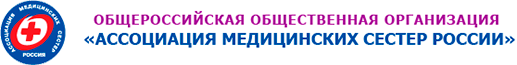 Отчет о проведении акции, посвященной Всемирному дню распространения информации об Аутизме 2021Уважаемые коллеги, просим отчет об акции отправить в срок до 15.04.18 на электронный адрес Романовой Елене Александровне – Elenus68@mail.ru Просим Вас обязательно прикрепить фотоотчетОтветственный за сбор информации по региону:_____________________________                                                                                    ф.и.о.  и контактные данныеНаименование регионаМедицинские организации, принявшие участие в акцииУчастники акции:-Медицинские сестры (количество)-Другие медицинские работники (наименование должности и количество)- Население (количество)Мероприятия, проведенные  в рамках акции (выпущены листовки, плакаты, стенды, буклеты (кол-во), проведены лекции, беседы, конкурсы рисунков, плакатов, и др.)Проведено:-  видео- и аудиолекций- круглых столовОсвещение проблемы в средствах массовой информации:- на телевидении или радио- в печатных изданияхДругие мероприятияРезультаты акции (отзывы, фотографии, пожелания, благодарности)Описание мероприятия: Региональная специализированная секция готовит краткую статью о проведенных мероприятиях,   с целью  показать масштаб работы и  роль медицинских сестер в проведенной акции, просим вас  самые яркие и успешные мероприятия акции, отзывы участников и населения уложить в нескольких абзацах текста